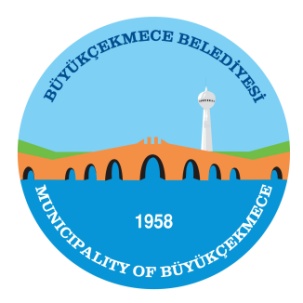 T.C.BÜYÜKÇEKMECE BELEDİYESİ BELEDİYE MECLİSİKOMİSYON RAPORLARITarih:15.10.2014Rapor No: 1PLAN BÜTÇE KOMİSYONUTarih:15.10.2014Rapor No: 1             KONUNUN ÖZÜ :  2015  YILI  PERFORMANS PROGRAMIKOMİSYON İNCELEMESİ : 5393 sayılı Belediye Kanunu’ nun 18.Mad.  gereği Meclis’e havale edilerek, Belediye  Meclisimizin 02.10.2014  - Perşembe  günü  yapılan Ekim  ayı olağan toplantısı 1. Birleşiminde  gündemin; 2. maddesi olan “2015 Yılı Performans Programı”  5393 sayılı Belediye Kanunu’nun 62. maddesi hükümleri uyarınca görüşülerek, incelenip, değerlendirilmek ve  rapora bağlanmak üzere Plan ve Bütçe Komisyonuna havale edilmiştir.                KOMİSYON GÖRÜŞÜ:   Büyükçekmece Belediyesi 2015 yılı performans programı  5018 sayılı kamu Mali Yönetimi ve Kontrol Kanunu’ nun 9. Maddesi gereğince hazırlanarak   26.08.2014 gün ve 936  nolu Büyükçekmece Belediye  Encümeni  kararı ile  kabul edilmiştir.                Yapılan komisyon çalışmalarında 2015 yılı performans Programı  incelenmiş olup, bu incelemeler sonucunda;2015 Yılı Performans Programının 2015-2019 Yılları Stratejik Planına uygun olarak  hazırlandığı,Müdürlükler tarafından stratejik planın 2015 yılında yapılması planlanan yatırımlara 2015 yılı Performans Programında yer verildiği görüldüğünden, 2015 yılı Performans Programının Büyükçekmece Belediye Encümeni tarafından teklif edildiği şekliyle kabul edilmesi  komisyonumuz tarafından oy birliği  ile uygun görülmüştür.               Meclis’in onayına arz olunur. Ahmet ŞAHİNKomisyon BaşkanıHüseyin EKİCİ                                                                              Dilek TEKİN Başkan Vekili                                                                                   RaportörHalit KANAK                                                                            Ahmet KÜÇÜK         Üye                                                                                                 Üye             KONUNUN ÖZÜ :  2015  YILI  PERFORMANS PROGRAMIKOMİSYON İNCELEMESİ : 5393 sayılı Belediye Kanunu’ nun 18.Mad.  gereği Meclis’e havale edilerek, Belediye  Meclisimizin 02.10.2014  - Perşembe  günü  yapılan Ekim  ayı olağan toplantısı 1. Birleşiminde  gündemin; 2. maddesi olan “2015 Yılı Performans Programı”  5393 sayılı Belediye Kanunu’nun 62. maddesi hükümleri uyarınca görüşülerek, incelenip, değerlendirilmek ve  rapora bağlanmak üzere Plan ve Bütçe Komisyonuna havale edilmiştir.                KOMİSYON GÖRÜŞÜ:   Büyükçekmece Belediyesi 2015 yılı performans programı  5018 sayılı kamu Mali Yönetimi ve Kontrol Kanunu’ nun 9. Maddesi gereğince hazırlanarak   26.08.2014 gün ve 936  nolu Büyükçekmece Belediye  Encümeni  kararı ile  kabul edilmiştir.                Yapılan komisyon çalışmalarında 2015 yılı performans Programı  incelenmiş olup, bu incelemeler sonucunda;2015 Yılı Performans Programının 2015-2019 Yılları Stratejik Planına uygun olarak  hazırlandığı,Müdürlükler tarafından stratejik planın 2015 yılında yapılması planlanan yatırımlara 2015 yılı Performans Programında yer verildiği görüldüğünden, 2015 yılı Performans Programının Büyükçekmece Belediye Encümeni tarafından teklif edildiği şekliyle kabul edilmesi  komisyonumuz tarafından oy birliği  ile uygun görülmüştür.               Meclis’in onayına arz olunur. Ahmet ŞAHİNKomisyon BaşkanıHüseyin EKİCİ                                                                              Dilek TEKİN Başkan Vekili                                                                                   RaportörHalit KANAK                                                                            Ahmet KÜÇÜK         Üye                                                                                                 Üye             KONUNUN ÖZÜ :  2015  YILI  PERFORMANS PROGRAMIKOMİSYON İNCELEMESİ : 5393 sayılı Belediye Kanunu’ nun 18.Mad.  gereği Meclis’e havale edilerek, Belediye  Meclisimizin 02.10.2014  - Perşembe  günü  yapılan Ekim  ayı olağan toplantısı 1. Birleşiminde  gündemin; 2. maddesi olan “2015 Yılı Performans Programı”  5393 sayılı Belediye Kanunu’nun 62. maddesi hükümleri uyarınca görüşülerek, incelenip, değerlendirilmek ve  rapora bağlanmak üzere Plan ve Bütçe Komisyonuna havale edilmiştir.                KOMİSYON GÖRÜŞÜ:   Büyükçekmece Belediyesi 2015 yılı performans programı  5018 sayılı kamu Mali Yönetimi ve Kontrol Kanunu’ nun 9. Maddesi gereğince hazırlanarak   26.08.2014 gün ve 936  nolu Büyükçekmece Belediye  Encümeni  kararı ile  kabul edilmiştir.                Yapılan komisyon çalışmalarında 2015 yılı performans Programı  incelenmiş olup, bu incelemeler sonucunda;2015 Yılı Performans Programının 2015-2019 Yılları Stratejik Planına uygun olarak  hazırlandığı,Müdürlükler tarafından stratejik planın 2015 yılında yapılması planlanan yatırımlara 2015 yılı Performans Programında yer verildiği görüldüğünden, 2015 yılı Performans Programının Büyükçekmece Belediye Encümeni tarafından teklif edildiği şekliyle kabul edilmesi  komisyonumuz tarafından oy birliği  ile uygun görülmüştür.               Meclis’in onayına arz olunur. Ahmet ŞAHİNKomisyon BaşkanıHüseyin EKİCİ                                                                              Dilek TEKİN Başkan Vekili                                                                                   RaportörHalit KANAK                                                                            Ahmet KÜÇÜK         Üye                                                                                                 Üye